OVER ALL HIGHEST POSITIONSTOP POSITIONSPRE-MEDICAL GROUPTOP POSITIONSPRE-ENGINEERING GROUPTOP POSITIONSHUMANITIES GROUPTOP POSITIONSGENERAL SCIENCE GROUPTOP POSITIONSCOMMERCE GROUPPositionRoll No.Name of Candidate/ Father’s  Name & Inst./Home Address/Cell #Marks ObtainedSnapI709709MUHAMMAD MOHAYMIN ALI S/O JAVED ARSHADCity Science H.S.S. (Boys) Al-Miraj Center Sooraj Miani Road, MultanContact # 061-45866661046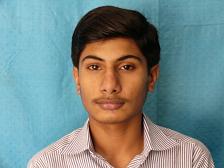 II709206USAMA ALI CHEEMA S/O AKHTAR MEHMOOD CHEEMAPunjab College of Information Technology Rasheedabad, MultanHOUSE # 40 STR. # 1 BLOCK S NEW MULTANCell # 032362164231042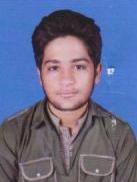 II708736AHMED JAMIL S/O IMAM UD DIN JAMILNishat College of Science (Boys) Lodhi Colony, MultanMAIN STREET NO.2 BOSAN ROAD MOHALLAH SABZA ZAR COLONY MULTAN. Cell # 033361874111042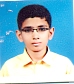 III708591MUHAMMAD HAMZA AWAIS S/O AWAIS AHMED ANASPunjab College of Information Technology Rasheedabad, MultanHOUSE NO 193,ST 5 GULSHAN MULTAN COLONY SAMIJABAD NO 1 MULTAN. Cell # 030063473851038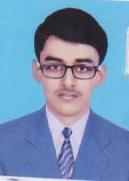 AMONG BOYSAMONG BOYSAMONG BOYSAMONG BOYSAMONG BOYSAMONG GIRLSAMONG GIRLSAMONG GIRLSAMONG GIRLSAMONG GIRLSPositionRoll No.Name of Candidate/ Father’s  Name & Inst./Home Address/Cell #Marks ObtainedSnapPositionRoll No.Name of Candidate/ Father’s  Name & Inst./Home Address/Cell #Marks ObtainedSnapI709709MUHAMMAD MOHAYMIN ALI S/O JAVED ARSHADCity Science H.S.S. (Boys) Al-Miraj Center Sooraj Miani Road, MultanContact # 061-45866661046I707215NOOR FATIMA D/O MALIK FARRUKH NAVEEDPunjab College for Women (Campus II) 13-B Gulgasht Colony, Bosan Road Multan.H NO 12 GULDIN COLONY CHOWK NAWAN SHER MULTAN. Cell # 033260974341037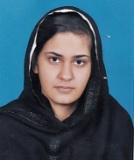 I709709MUHAMMAD MOHAYMIN ALI S/O JAVED ARSHADCity Science H.S.S. (Boys) Al-Miraj Center Sooraj Miani Road, MultanContact # 061-45866661046I707215NOOR FATIMA D/O MALIK FARRUKH NAVEEDPunjab College for Women (Campus II) 13-B Gulgasht Colony, Bosan Road Multan.H NO 12 GULDIN COLONY CHOWK NAWAN SHER MULTAN. Cell # 033260974341037II709206USAMA ALI CHEEMA S/O 
AKHTAR MEHMOOD CHEEMAPunjab College of Information Technology Rasheedabad, MultanHOUSE # 40 STR. # 1 BLOCK S NEW MULTAN. Cell # 032362164231042II706612AMNA EHSAN D/O MUHAMMAD EHSAN-UL-HAQPunjab College for Women (Campus II) 13-B Gulgasht Colony, Bosan Road Multan. H NO 601 ST NO 1 MUHALLAH SHADAB COLONY NEAR MDA MULTAN 
Cell # 033376178551032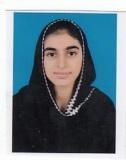 II709206USAMA ALI CHEEMA S/O 
AKHTAR MEHMOOD CHEEMAPunjab College of Information Technology Rasheedabad, MultanHOUSE # 40 STR. # 1 BLOCK S NEW MULTAN. Cell # 032362164231042II706524TUBA ASHRAF D/O MUHAMMAD ASHRAFPunjab College for Women (Campus II) 13-B Gulgasht Colony, Bosan Road Multan. DIST OFFICER SPATIAL PLANNING CITY DIST RAZA HALL MULTAN Cell # 030366662431032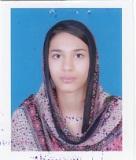 II708736AHMED JAMIL S/O 
IMAM UD DIN JAMILNishat College of Science (Boys) Lodhi Colony, MultanMAIN STREET NO.2 BOSAN ROAD MOHALLAH SABZA ZAR COLONY MULTAN Cell # 033361874111042II706524TUBA ASHRAF D/O MUHAMMAD ASHRAFPunjab College for Women (Campus II) 13-B Gulgasht Colony, Bosan Road Multan. DIST OFFICER SPATIAL PLANNING CITY DIST RAZA HALL MULTAN Cell # 030366662431032III708591MUHAMMAD HAMZA AWAIS S/O AWAIS AHMED ANASPunjab College of Information Technology Rasheedabad, MultanHOUSE NO 193,ST 5 GULSHAN MULTAN COLONY SAMIJABAD NO 1 MULTAN. Cell # 030063473851038III705531TANEER ABDUL SALAM D/O ABDUL SALAM ARIFGovt. Degree College for Women, Shujabad. Pir mubin town shujabad 
Cell # 031366083681030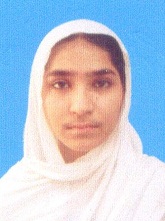 AMONG BOYSAMONG BOYSAMONG BOYSAMONG BOYSAMONG BOYSAMONG GIRLSAMONG GIRLSAMONG GIRLSAMONG GIRLSAMONG GIRLSPositionRoll No.Name of Candidate/ Father’s  Name & Inst./Home Address/Cell #Marks ObtainedSnapPositionRoll No.Name of Candidate/ Father’s  Name & Inst./Home Address/Cell #Marks ObtainedSnapI726144SYED MUHAMMAD MUSTAFA KAZMIS/O SYED ANSAR ALI KAZMIKIPS College For Boys 8/1-A Gulgasht Colony, Multan. Kazmi house , 902-B/21 Mehmood Abad Colony Khanewal Road Multan. Cell # 030073196511032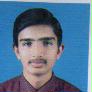 I725836IQRA MUNIR D/O MUNIR AHMED BHATTIPunjab College for Women (Campus II) 13-B Gulgasht Colony, Bosan Road MultanH/NO 302 BLOCK WAPDA TOWN PAHSE I NOTHREN MULTAN. Cell # 030175018191025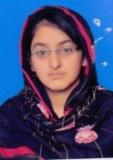 II724574MAAZ ANSARI S/O 
RAUF KHALID ANSARIPunjab College For Boys Ludden Road,VehariH#155/3 G Block VehariCell # 030654333441029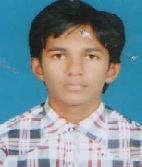 II725914INSHAL TAHIR D/O TAHIR MEHMOODPunjab College for Women (Campus II) 13-B Gulgasht Colony, Bosan Road Multan. M. USMAN ELECTRIC STORE OPPOSITE KOTCHA PHATAK HOUES NO 98 -E GARDEN TOWN MULTAN. Cell # 033361219441024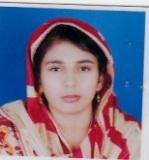 II724574MAAZ ANSARI S/O 
RAUF KHALID ANSARIPunjab College For Boys Ludden Road,VehariH#155/3 G Block VehariCell # 030654333441029II725765ANOOSHA MASOOD KEEN D/O MASOOD ANWAR KEENKIPS College For Girls 4-Shamsabad Colony, Multan. Cell # 030544405111024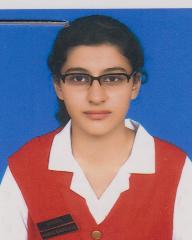 II724574MAAZ ANSARI S/O 
RAUF KHALID ANSARIPunjab College For Boys Ludden Road,VehariH#155/3 G Block VehariCell # 030654333441029II725765ANOOSHA MASOOD KEEN D/O MASOOD ANWAR KEENKIPS College For Girls 4-Shamsabad Colony, Multan. Cell # 030544405111024III726410MOHAMMAD TALHA S/O AFTAB HUSSAINKIPS College For Boys 8/1-A Gulgasht Colony, Multan. house # 349 , Mohalla Tibbi Sher Khan , Khechri road Multan. Cell # 032161380171025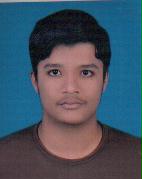 III725804SAHAR TAHIR D/O TAHIR MEHMOODPunjab College for Women (Campus II) 13-B Gulgasht Colony, Bosan Road Multan. H/NO 1775 B ST NO 6 TARIQ ABAD COLONY MULTANCell # 030063021781019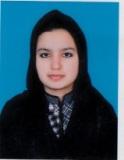 III724647ABDUL WAHAB NIAZ S/O JAVAID AKHTARPunjab College For Boys Ludden Road,Vehari. H#77/F Block Vehari Cell # 032177364651025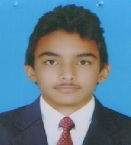 III725804SAHAR TAHIR D/O TAHIR MEHMOODPunjab College for Women (Campus II) 13-B Gulgasht Colony, Bosan Road Multan. H/NO 1775 B ST NO 6 TARIQ ABAD COLONY MULTANCell # 030063021781019III727345MUHAMMAD TAIMOOR RANA S/O BADAR RANACity College of Science and Commerce (For Boys) Officers Colony, Multan 519-B Siddiqia Rd Gulgasht Colony Multan. Cell # 030063757561025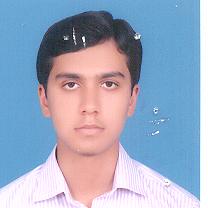 III725804SAHAR TAHIR D/O TAHIR MEHMOODPunjab College for Women (Campus II) 13-B Gulgasht Colony, Bosan Road Multan. H/NO 1775 B ST NO 6 TARIQ ABAD COLONY MULTANCell # 030063021781019III727345MUHAMMAD TAIMOOR RANA S/O BADAR RANACity College of Science and Commerce (For Boys) Officers Colony, Multan 519-B Siddiqia Rd Gulgasht Colony Multan. Cell # 030063757561025III725804SAHAR TAHIR D/O TAHIR MEHMOODPunjab College for Women (Campus II) 13-B Gulgasht Colony, Bosan Road Multan. H/NO 1775 B ST NO 6 TARIQ ABAD COLONY MULTANCell # 030063021781019AMONG BOYSAMONG BOYSAMONG BOYSAMONG BOYSAMONG BOYSAMONG GIRLSAMONG GIRLSAMONG GIRLSAMONG GIRLSAMONG GIRLSPositionRoll No.Name of Candidate/ Father’s  Name & Inst./Home Address/Cell #Marks ObtainedSnapPositionRoll No.Name of Candidate/ Father’s  Name & Inst./Home Address/Cell #Marks ObtainedSnapI781844OWAIS ASGHAR S/O MUHAMMAD ASGHARVEHARI23 N Block Burewala Distt. VehariCell # 03448634823938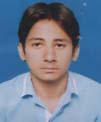 I761991HINA MUKHTIYAR D/OMUKHTIYAR AHMEDKIPS College For Girls 4-Shamsabad Colony, MultanCell # 030544405111012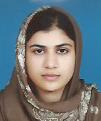 II780944MUHAMMAD ABDULLAH S/O ABDUL JABBARGovt. College, BurewalaCHAK NO 431/EBCell # 03214293226926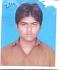 II762007MANAHIL AIZDEE D/OMUHAMMAD MUSHAHID AIZDEEPunjab College for Women (Campus II) 13-B Gulgasht Colony, Bosan Road MultanH NO 2051/63-64 SADIQUE ABAD QASAB PURA PAK GATE MULTAN.Cell # 03007320052995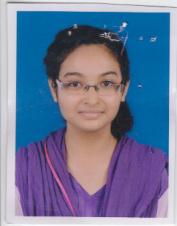 III785844MUHAMMAD MUJTABA KHALIQ BHATTI S/O ABDUL KHALIQGovt. Post Graduate College, VehariCell # 03007733587916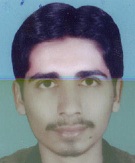 III762135HAJIRA SABIR D/OMUHAMMAD SABIR MUGHALKIPS College For Girls 4-Shamsabad Colony, Multan.Cell # 03054440511982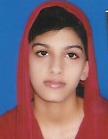 III785844MUHAMMAD MUJTABA KHALIQ BHATTI S/O ABDUL KHALIQGovt. Post Graduate College, VehariCell # 03007733587916III795692SHEEZA REHMEEN D/O MUHAMMAD ASLAMGovt. Girls H.S.S. Moon Light, MultanHouse # 64, Street No 4, Block T New MultanCell # 03006344075982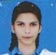 III785844MUHAMMAD MUJTABA KHALIQ BHATTI S/O ABDUL KHALIQGovt. Post Graduate College, VehariCell # 03007733587916III795692SHEEZA REHMEEN D/O MUHAMMAD ASLAMGovt. Girls H.S.S. Moon Light, MultanHouse # 64, Street No 4, Block T New MultanCell # 03006344075982AMONG BOYSAMONG BOYSAMONG BOYSAMONG BOYSAMONG BOYSAMONG GIRLSAMONG GIRLSAMONG GIRLSAMONG GIRLSAMONG GIRLSPositionRoll No.Name of Candidate/ Father’s  Name & Inst./Home Address/Cell #Marks ObtainedSnapPositionRoll No.Name of Candidate/ Father’s  Name & Inst./Home Address/Cell #Marks ObtainedSnapI745132MUHAMMAD SUFFYAN S/O MUHAMMAD QASIMPunjab College of Information Technology Rasheedabad, Multan1098, MATAM WAH OUTSIDE PAKGATE, MULTAN. Cell # 03008635720969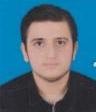 I744602AYMAN KHAN BABAR D/O MUHAMMAD ZAHID KHANKIPS College For Girls 4-Shamsabad Colony, MultanKIPS GIRLS COLLEGE, 04-SHAMSABAD COLONY, OPP. EID GAH, KHANEWAL ROAD, MULTANCell # 030544405111004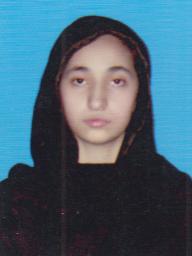 II745090MUHAMMAD YASIR S/OSHEIKH MUHAMMAD AFZALRise College For Boys Peer Khursheed Colony, MultanGul Raiz Colony Pur Bararan MDA road Multan. Cell # 03047165484954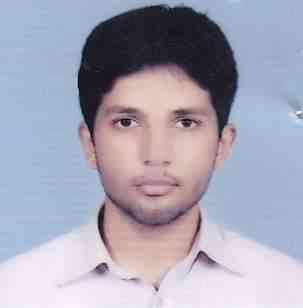 II744809SAMRA SHIREEN D/O MUHAMMAD RAZA SHAHIDBritain International College Network (For Girls) 4-C Officers Colony Multan4-C Officers Colony MultanContact # 0616510466998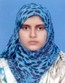 III747116MUHAMMAD ADNAN S/O HAFIZ MOHIB ALIGarrison Grammar H.S.S. Mumtazabad, Multan33/B Mumtazabad multan.Cell # 03025004315924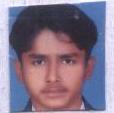 III744481MEHK ZAHRA D/O 
MUHAMMAD YOUNISPunjab College for Women (Campus II) 13-B Gulgasht Colony, Bosan Road MultanCHAH KORY WALA NEAR VIP COLONY SURAJ MIANI MULTANCell # 03007382636976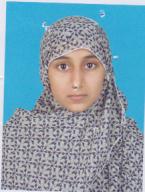 PositionRoll No.Name of Candidate/ Father’s  Name & Inst./Home Address/Cell #Marks ObtainedSnapI762711MIAN TALAL AHMAD S/O MIAN AAMIR SAEEDPunjab College of Commerce Rasheedabad, MultanHOUSE # 41, 43 STREET K, BLOCK U NEW MULTAN. Cell # 03008630200974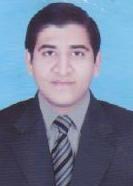 I760652RANA MUHAMMAD ADEEL S/O HAJI MUHAMMAD MANSHALeaders College of Commerce and Science, MianchannuStreet No 8 Jinnah Town Mian ChannuCell # 03339445592974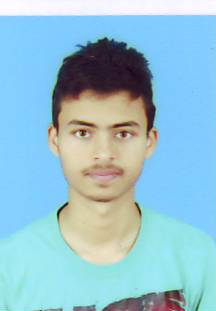 II760195MUHAMMAD MUZAMMIL S/O GHULAM MUSTAFAMuslim College of Commerce and Computer Science 6-2 Civil Lines, KhanewalKot Mohammad Hussain, Khanewal.Cell # 03434801967933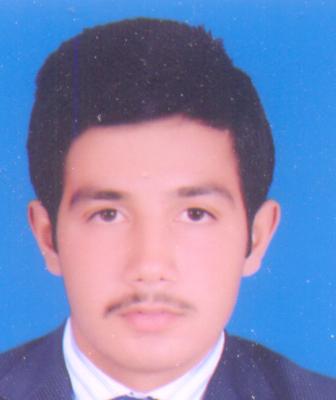 III762605CHAUDHARY MUHAMMAD IRTAZA S/O ABDUL KHALIQKIPS College For Boys 8/1-A Gulgasht Colony, MultanBASTI NAU VIA SURAJ MIANI NAWAB PUR ROAD MULTAN.Cell # 03057895212924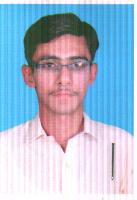 